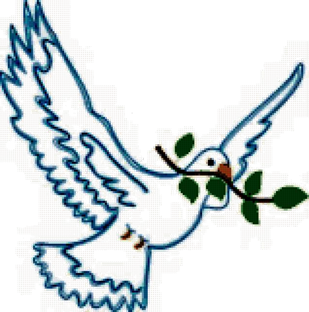 Уважаемые дети и родители!Мы рады Вам сообщить,  что с 15 июня 2020на платформе http://mystargz.beget.tech/Будет работать  онлайн пришкольный лагерь                               «Солнечный город»На протяжении смены ребята смогут посетить  творческие мастерские, что способствует  развитию духовно-нравственных ценностей ребенка, через освоение практических навыков (рисование, изготовление сувениров, театральные постановки, вокальная работа). Будут проведены мастер классы « Костер с одной спички», « Палатка- это не сложно», « Спортивное ориентирование», «Стоянка из подручного материала»,  «Щи да каша- радость наша».Ждем ВАС!!!! Лето – не повод для грусти !!!